OFFICE ADMIN/EXECUTIVE SECRETARYA highly-organized Administrator/Executive Secretary with 10 years of proven experience in UAE with diversified industries & proven office management skills and lots of initiative. Able to deal with people at all levels and capable of ensuring the office runs like clockwork. Experience of organizing and supervising of the administrative activities in a busy office environment, all within budget and to tight timescales. Knowledge of using a range of office software, including email, spreadsheets and databases. Currently looking for a suitable office admin/secretary position with a reputable company, fast-paced environments that demand “grace under fire” and excellent organizational skills.Career History AccomplishmentsUsed personal judgment and initiative to develop effective and practical solutions to challenges and obstacles in accounting operations, activities and procedures.  Recognized for strong commitment to service excellence, resourcefulness and initiative to support management plans.  Demonstrated professionalism and strong work ethic in the execution of job profile.           Professional ExperienceExecutive Secretary to the MD & Office & HR AdministratorArrange conferences, Hotel bookings, meetings, and travel reservations for office personnel.  Answered phones and acted as liaison to help clients in need.Assisting the other office staff as requested.  Maintain Data & Files and all correspondence in office.     Managing calendars & schedules meetings for the MD Organizing and maintaining diaries and making appointments. Handling HR Recruitment, as well as maintain & extended to employee retention in Companies. Handling departmental development, HRIS, employee relations, training and development, benefits, compensation, organization development, executive administration, and employment. Producing documents, briefing papers, reports and presentations.Prepare correspondence, screen all calls & emails on behalf of the MD Preparing company reports using ExcelStaff administration including holiday and sickness tracking. Provide administrative and clerical support to departments or individuals.Maintain hard copy and electronic filing system.Monitoring of staff timesheets time in lieu and holidays.  Liaising with internal & external clients Organizing meetings, Maintaining & developing the office filing systems both on paper and computer. Account AssistantEntering the subscription & retail customer’s data, Entering the receipts, Invoice tracking  Updating  InvoicesFollowing up with customers regarding the payments.Customer creation in Oracle Application, Making collection target. Compile monthly collection reports, Bank Deposit Entries, Credit Memo & Debit Memo entries  Making Statement Of Account , Issuing of Remittance Book, Making Receipt  Providing the customers with updated statements  Answers correspondence, phone, and electronic mail concerning procedures or inquiries on the processing of payments by responding verbally or in writing. Issuing of Remittance Book  Maintains and updates files for payment documents, Invoices, purchase orders, requisitions, accounts receivable, and correspondence; gathers and collates records as   requested by supervisor  Processes, photocopies, and files documents and records as required for record keeping. Generating invoices, cash collection. Other assigned works   Receptionist & legal Secretary & Customer Service ExecutiveOpen and date stamp all general correspondence Maintain the general filing system and file all                                    correspondenceReceive, direct and relay telephone messages and                    fax messagesPick up and deliver the mail Prepare Arrival notice, issue Deliver orderAssisting the other office staff as requested.  Maintain Data & Files and all correspondences               Handling departmental development, HRIS,                    employee relations, training and development,                    benefits, compensation, organization                    development, executive administration, and                           employment.Maintain knowledge of the customer relationship                     business including policies, standards, and                     regulations.    Communicate and coordinate politely with                     customers whether through email or even face to                                 face.   Take customers feedback to improve customer                   service offerings.  Proven competencies in leveraging customer base                  to achieve growth using advanced techniques,                  prospecting strategies, relationship management                  and account servicing.  Advice and help customers who use the products                         and services of the organization. Answer direct attorney phone lines and act as liaison between clients and attorneys.  Schedule all appointments and briefings for attorneys, as well as track and maintain busy attorney   Schedules. Open and maintains legal filesManaged all administrative and office duties forsole attorney's officeRevise legal documents for attorneys, including                   letters, depositions. Ensuring that any concerns or complaints   are                 dealt with appropriately.                  .  SSIONAL EXPERIENCE CONTINUED….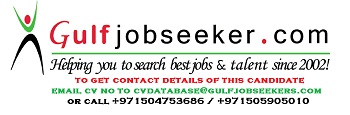 Gulfjobseeker.com CV No: 1465380Office& HR Administrator/Executive Secretary  S.S.M. TOURISM & CARGO, Dubai,  2011 to 2015Admin & Legal Secretary- AL SHAMSI & PARTNERS (LEGAL CONSULTANTS), Dubai2010 to 2011Accounts Assistant (Receivable)- TAWSEEL DISTRIBUTION& LOGISTICS, Dubai   2009 to 2010Receptionist & Customer Service Executive DCFC Shipping & Logistics, Dubai2005 to 2008            